Publicado en México el 16/06/2020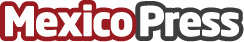 CAAAREM y AGA analizan agenda de trabajo conjunto Con el objetivo de colaborar con las autoridades en el combate a la corrupción de las Aduanas de México, el presidente de la Confederación de Asociaciones de Agentes Aduanales de la República Mexicana (CAAAREM), A.A. Arturo A. Reyes Rosas encabezó una reunión virtual con el titular de la Administración General de Aduanas (AGA) del Servicio de Administración Tributaria (SAT), Maestro Horacio Duarte OlivaresDatos de contacto:Eneas Febo Mares5527622073Nota de prensa publicada en: https://www.mexicopress.com.mx/caaarem-y-aga-analizan-agenda-de-trabajo Categorías: Sociedad Logística Consumo Ciudad de México Otras Industrias http://www.mexicopress.com.mx